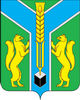 Контрольно-счетная палатамуниципального образования «Заларинский район»З А К Л Ю Ч Е Н И Е № 01/20-зКонтрольно-счетной палаты МО «Заларинский район»  по результатамэкспертизы проекта решения районной Думы «О внесении изменений и дополнений в решение районной Думы от 22.12.2020 года № 4/16 «О бюджете муниципального образования «Заларинский район» на 2021 год и на плановый период 2022 и 2023 годов»17 ноября 2021 года                                                                                      п.ЗалариНастоящее заключение на проект решения районной Думы  «О внесении изменений в решение районной Думы от 22.12.2020 года  №4/16 «О бюджете  муниципального образования «Заларинский район» на 2021 год и плановый период 2022-2023 годов», (далее – проект решения), подготовлено председателем  КСП МО «Заларинский район» Зотовой Т.В. на основании поручения Председателя КСП №25-п от 15.11.2021г., в рамках исполнения полномочия по экспертизе проектов решений Думы о местном бюджете, определенного  ст.7 Положения о Контрольно-счётной палате муниципального образования «Заларинский район», утверждённого решением Думы от 21.02.2018г. № 24/142, Плана работы КСП муниципального образования «Заларинский район» на 2021 год и в соответствии с Положением о бюджетном процессе муниципального образования «Заларинский район», утвержденного решением Думы от 13.10.2016 года № 12/74.Представлены четвёртые изменения, вносимые в бюджет района на 2021 год и плановый период 2022-2023 годов на основании корректировки бюджета по собственным доходам и безвозмездным поступлениям.Настоящие  изменения уточняют  основные характеристики местного бюджета на 2021 год  и предлагается утвердить:- общий объем доходов местного бюджета в сумме 2 077 040,2 тыс. руб., из них объем межбюджетных трансфертов, получаемых из других бюджетов бюджетной системы Российской Федерации, в сумме 1 923 436,52 тыс. руб.;- общий объем расходов местного бюджета в сумме 2 093 568,9 тыс. руб.;- размер дефицита местного бюджета в сумме 16 528,7 тыс. руб.  Дефицит местного бюджета установлен с учётом суммы остатков средств на 01.01.2021 года и  без учёта суммы остатков средств составляет 7,5 процентов утвержденного общего годового объема доходов местного бюджета без учета утвержденного объема безвозмездных поступлений. Основные параметры бюджета МО «Заларинский район» на 2021 годДоходыДоходная часть бюджета МО «Заларинский район» составляет 2 077 040,2 тыс. руб. увеличение на сумму 221 330,7 тыс. руб.:- по собственным доходам составило 12 659,2 тыс. руб.-по безвозмездным перечислениям  208 671,5 тыс. руб. Собственные доходы Увеличены плановые показатели за счет:- единого налога на вмененный доход для отдельных видов деятельности на 39 тыс. руб.;- налог, взимаемый в связи с применением патентной системы налогообложения, зачисляемый в бюджеты муниципальных районов на 560 тыс. руб.;- платежей за пользование природными ресурсами на 250 тыс. руб. в соответствии с фактическим поступлением;- прочих доходы от компенсации затрат бюджетов муниципальных районов на 38 тыс. руб.;- доходы от продажи земельных участков, государственная собственность на которые не разграничена и которые расположены в границах сельских поселений и межселенных территорий муниципальных районов на 12 116,2 тыс.руб.;- поступлений по штрафам на 145 тыс. руб.;- прочих неналоговых доходов бюджетов в соответствии с фактическим поступлением на сумму 11 тыс. руб.Уменьшены плановые показатели за счет:- доходов, получаемых в виде арендной платы за земельные участки, государственная собственность на которые не разграничена и которые расположены в границах сельских поселений и межселенных территорий муниципальных районов, а также средства от продажи права на заключение договоров аренды указанных земельных участков на 500 тыс.руб.Безвозмездные поступления увеличены на 208 671,5 тыс.руб.Внесены в бюджет МО «Заларинский район»: - Субсидия местным бюджетам на актуализацию документов территориального планирования (Предоставление субсидий бюджетам муниципальных образований на актуализацию документов территориального планирования) в сумме 2 800 тыс. руб. - Субсидия на реализацию мероприятий по модернизации библиотек в части комплектования книжных фондов библиотек муниципальных образований на 2021 год в сумме 304 тыс. руб.Увеличены:- Дотация бюджетам муниципальных районов на поддержку мер по обеспечению сбалансированности бюджетов в размере 20 134,6 тыс. руб.- Субсидия на благоустройство зданий муниципальных общеобразовательных организаций в целях соблюдения требований к воздушно - тепловому режиму, водоснабжению и канализации на 12 131,9 тыс. руб.- Субсидия на обеспечение комплексного развития сельских территорий (развитие сети образовательных организаций) на 9 103,7 тыс. руб.- Субсидия на выравнивание уровня бюджетной обеспеченности поселений, входящих в состав муниципального района на 34 810,7 тыс. руб.-Субсидии из областного бюджета местным бюджетам в целях софинансирования расходных обязательств муниципальных образований Иркутской области по обеспечению бесплатным двухразовым питанием обучающихся с ограниченными возможностями здоровья в муниципальных общеобразовательных организациях в Иркутской области (питание ОВЗ) на 2 083,7 тыс.руб.- Субсидия на организацию бесплатного питания обучающихся, получающих начальное общее образование в муниципальных образовательных организациях, готовность которых к обеспечению горячим питанием 100 процентов обучающихся, получающих начальное общее образование, не подтверждена на 672,8 тыс.руб.- Субвенция бюджетам муниципальных образований на предоставление гражданам субсидий на оплату жилого помещения и коммунальных услуг на 6 651 тыс.руб.- Субвенция бюджетам на выполнение переданных полномочий субъектов РФ (хранение, комплектование, учет и  использование архивных документов) на 183,9 тыс.руб.- Субвенция бюджетам на выполнение переданных полномочий субъектов РФ - гос. полномочия по определению персонального состава и обеспечению деятельности районных  комиссий по делам несовершеннолетних и защите их прав на 179,7 тыс. руб.- Субвенция бюджетам на выполнение переданных полномочий субъектов РФ - гос. полномочия по определению персонального состава и обеспечению деятельности административных комиссий на 85,9 тыс. руб.;-  Субвенция бюджетам на выполнение переданных полномочий субъектов РФ Субвенции на обеспечение областных государственных полномочий по обеспечению бесплатным двузразовым питанием детей – инвалидов на 94,6 тыс.руб.-Субвенция на обеспечение государственных гарантий реализации прав на получение общедоступного и бесплатного начального общего, основного общего, среднего общего образования в муниципальных общеобразовательных организациях, обеспечение дополнительного образования детей в муниципальных общеобразовательных организациях на сумму 93 000 тыс. руб.- Субвенция на обеспечение государственных гарантий реализации прав на получение общедоступного и бесплатного дошкольного образования в муниципальных дошкольных образовательных и общеобразовательных организациях на 34 000 тыс. руб.- Прочие безвозмездные поступления в бюджеты муниципальных районов ( внебюджетный фонд) на 0,9 тыс.руб.Уменьшены:- Субсидия на реализацию первоочередных мероприятий по модернизации объектов теплоснабжения и подготовке к отопительному сезону объектов коммунальной инфраструктуры на 204,1 тыс. руб.- Субсидии  на приобретение средств обучения и воспитания (вычислительной техники) для малокомплектных муниципальных образовательных организаций в Иркутской области, осуществляющих образовательную деятельность по образовательным программам основного общего и (или) среднего общего образования, расположенных в сельских населенных пунктах Иркутской области на 290 тыс.руб.- Субсидии на обеспечение бесплатным питьевым молоком обучающихся 1-4 классов муниципальных общеобразовательных организаций на 159,3 тыс. руб.- Субвенция бюджетам на выполнение переданных полномочий субъектов РФ - социальная поддержка многодетным и малоимущим семьям на 6 777,2 тыс. руб.- Субвенции на обеспечение областных государственных полномочий по обеспечению бесплатным питанием обучающихся, пребывающих на полном государственном обеспечении в организациях социального обслуживания на 135,3 тыс.руб.РасходыРасходная часть бюджета на 2021 год с учетом изменений составит 2 093 568,9 тыс.руб. Расходы увеличились на 222 280,1 тыс.руб. по сравнению с утверждённой  редакцией местного бюджета. Изменения произошли по 10 муниципальным программам и не программным расходам.Изменения по муниципальным программам МО "Заларинский район" на   2021 годМП «Обеспечение деятельности Администрации МО «Заларинский район» по выполнению муниципальных функций и государственных полномочий на 2021-2023гг.»Объем бюджетных ассигнований на 2021 год составит 95 078,6 тыс. руб., увеличение в сумме 10 059,7 тыс. руб. будет направлено:на ассигнования по государственным полномочиям за счёт средств областного бюджета:субвенции бюджетам муниципальных образований на предоставление гражданам субсидий на оплату жилого помещения и коммунальных услуг - 6651,0 тыс.руб.;хранение, комплектование, учет и использование архивных документов - 183,9 тыс.руб.;гос. полномочия по определению персонального состава и обеспечению деятельности районных  комиссий по делам несовершеннолетних и защите их прав - 179,7 тыс.руб.;гос. полномочия по определению персонального состава и обеспечению деятельности административных комиссий - 85,9 тыс. руб.на ассигнования за счет средств местного бюджета в сумме 2 959,2 тыс.руб. на первоочередные расходы (заработная плата с начислениями на нее, коммунальные услуги, услуги связи).МП «Развитие образования в Заларинском районе на 2021-2023 гг.» Объём ассигнований на 2021 год составит 1 116 278,7 тыс. руб., увеличение на 155 159,4  тыс. руб., в том числе:Увеличены межбюджетные трансферты бюджетам муниципальных районов в сумме 141 983,0 тыс.руб. по:Субвенции на обеспечение государственных гарантий реализации прав на получение общедоступного и бесплатного дошкольного образования в муниципальных дошкольных образовательных и общеобразовательных организациях в сумме 34 000,0 тыс. руб.Субвенции на обеспечение государственных гарантий реализации прав на получение общедоступного и бесплатного начального общего, основного общего, среднего общего образования в муниципальных общеобразовательных организациях, обеспечение дополнительного образования детей в муниципальных общеобразовательных организациях в сумме 93 000,0 тыс.руб.Субвенции на обеспечение областных государственных полномочий по обеспечению бесплатным двухразовым питанием детей – инвалидов в сумме 94,6 тыс.руб.Субсидии на организацию бесплатного питания обучающихся, получающих начальное общее образование в муниципальных образовательных организациях, готовность которых к обеспечению горячим питанием 100 процентов обучающихся, получающих начальное общее образование, не подтверждена в сумме 672,8 тыс.руб.Субсидии из областного бюджета местным бюджетам в целях софинансирования расходных обязательств муниципальных образований Иркутской области по обеспечению бесплатным двухразовым питанием обучающихся с ограниченными возможностями здоровья в муниципальных общеобразовательных организациях в Иркутской области (питание ОВЗ) в сумме 2 083,7 тыс.руб.Субсидии на благоустройство зданий муниципальных общеобразовательных организаций в целях соблюдения требований к воздушно - тепловому режиму, водоснабжению и канализации в сумме 12 131,9 тыс.руб.Уменьшены ассигнования по межбюджетным трансфертам бюджетам муниципальных районов в сумме 7 565,9 тыс. руб.:Субвенции на обеспечение областных государственных полномочий по обеспечению бесплатным питанием обучающихся, пребывающих на полном государственном обеспечении в организациях социального обслуживания в сумме 135,3 тыс.руб.Субсидии на обеспечение бесплатным питьевым молоком обучающихся 1-4 классов муниципальных общеобразовательных организаций в сумме 159,3 тыс.руб.Субсидии  на приобретение средств обучения и воспитания (вычислительной техники) для малокомплектных муниципальных образовательных организаций в Иркутской области, осуществляющих образовательную деятельность по образовательным программам основного общего и (или) среднего общего образования, расположенных в сельских населенных пунктах Иркутской области в сумме 290,0 тыс.руб.Субсидии на реализацию первоочередных мероприятий по модернизации объектов теплоснабжения и подготовке к отопительному сезону объектов коммунальной инфраструктуры в сумме 204,1 тыс.руб.Субвенции на социальную поддержку многодетным и малоимущим семьям в сумме 6 777,2 тыс.руб.Увеличены ассигнования за счет средств местного бюджета на первоочередные расходы в сумме 20 742,3 тыс. руб. (коммунальные услуги, подвоз детей, твердое топливо, охрана учреждений).Муниципальная программа  «Развитие культуры в Заларинском районе на 2021-2023 гг.»Объём ассигнований на 2021 год составить 72 017,0 тыс. руб., увеличение по субсидии на модернизацию библиотек в части комплектования книжных фондов библиотек муниципальных образований и государственных общедоступных библиотек на сумму 303,9 тыс.руб. (фед.бюджет - 240,1 тыс.руб., обл.бюджет - 63,8 тыс.руб.)Увеличены ассигнования в сумме 1 279,6 тыс. руб. на первоочередные расходы (коммунальные услуги, соц. значимые расходы, софинансирование субсидии из областного бюджета).Муниципальная программа "Развитие физической культуры, спорта и молодежной политики в Заларинском районе на 2021-2023гг. "Сумма программы уменьшена на 75,0 тыс.руб., ассигнования  перенесены в муниципальную программу «Доступная среда для инвалидов и других маломобильных групп населения в муниципальном образовании «Заларинский район» на 2021-2023 гг.»Муниципальная программа  «Совершенствование управления в сфере муниципального имущества на 2021-2023гг.»Объём ассигнований на 2021 год составит 47 133,4 тыс. руб., увеличение в сумме 9430,8  тыс. руб. Денежные средства направлены на первоочередные расходы комитета по имуществу в сумме 1016,1 тыс.руб. МАУ «Культура-Сервис»в сумме 1 414,7 тыс.руб. (заработную плату и начисление на нее, коммунальные услуги, ГСМ, договоры ГПХ) Увеличение ассигнований в сумме 7 000,0 тыс.руб. по субсидии автономным учреждениям на иные цели МАУ «Культура-Сервис» (приобретение строительных материалов).Муниципальная программа  "Управление финансами в муниципальном образовании "Заларинский район" на 2021-2023 гг."Увеличение ассигнований по данной программе составило 35 548,1 тыс.руб. Средства направлены на:Дотации на выравнивания уровня бюджетной обеспеченности поселений в сумме 34 855,7 тыс.руб. (за счет средств областного бюджета - 34 810,7 тыс.руб., за счет средств местного бюджета 45 тыс.руб.);Первоочередные расходы комитета по экономике и финансам в сумме 692,4 тыс. руб.Муниципальная программа "Доступная среда для инвалидов и других маломобильных групп населения в муниципальном образовании "Заларинский район" на 2021-2023 гг."Увеличение ассигнований по данной программе составило 75,0 тыс.руб., средства направлены на спортивные мероприятия.Муниципальная программа «Подготовка документов для проектно-изыскательских работ по объектам образования, физкультуры, спорта и документов территориального планирования на 2021-2023 гг.»Объём ассигнований на 2021 год составит 14 126,2 тыс. руб., уменьшены ассигнования в сумме 1850,5 тыс. руб., расходы перераспределены на социально значимые расходы, увеличены ассигнования по субсидии местным бюджетам на актуализацию документов территориального планирования (Предоставление субсидий бюджетам муниципальных образований на актуализацию документов территориального планирования) в сумме 2800,0 тыс.руб.Муниципальная программа «Создание благоприятных условий в целях привлечения работников бюджетной сферы для работы на территории муниципального образования «Заларинский район» на 2021-2023 гг.»Ассигнования по данной программе увеличены для выплат работникам медучреждения на 600,0 тыс.руб., общая сумма программы составит 800,0 тыс.руб.  Муниципальная программа «Комплексное и устойчивое развитие сельских территорий Заларинского района на 2021-2023 гг.»Расходы программы на 2021 год составят 505 753,1 тыс. руб., увеличение ассигнований на 9 684,8 тыс.руб.: МБДОУ Тагнинский детский сад «Светлячок» (средства областного бюджета - 3 723,1 тыс.руб., средства местного бюджета -237,6 тыс.руб.), МБДОУ детский сад «Солнышко»(за счет средств обл.бюджета -3 230,0 тыс.руб., местный бюджет - 206,2,0 тыс.руб.) МБОУ Солерудниковская гимназия (областной бюджет -2 150,6 тыс.рублей, местный бюджет - 137,3 тыс.руб.). Не программные расходыНа реализацию не программных расходов увеличены ассигнования в сумме 64,9 тыс.руб. по заработной плате и начислений на нее.Анализ проекта решения районной Думы данных изменений показал:Плановые назначения на 2021 год по основным показателям бюджета района предлагается утвердить в объеме:Доходы  в сумме 2 077 040,2 тыс.руб., из них: - собственные доходы 153 603,7 тыс.руб.; - безвозмездные поступления из областного бюджета  в сумме 1 923 436,52 тыс.руб.Расходы в сумме 2 093 568,9 тыс.руб.Дефицит бюджета составит 16 528,7 тыс.руб. или 10,8% от собственных доходов, увеличение на 949,4 тыс.руб. за счёт  увеличения доходной части. Дефицит без учёта остатков средств на 01.01.2021 года  составляет 7,5% утвержденного общего годового объёма доходов местного бюджета без учёта утверждённого объёма безвозмездных поступлений и поступлений налоговых доходов по дополнительным нормативам отчислений. Нарушение требований ст.92.1 Бюджетного Кодекса Российской Федерации  к размеру дефицита не установлено.Публичные нормативные обязательства на 2021 год составят 52 927,5 тыс.руб. и будут направлены на:- осуществление областных государственных полномочий по предоставлению и выплате гражданам субсидий ЖКУ в сумме 32 105,5 тыс.руб.;- социальная поддержка населения МО «Заларинский район» по выплате пенсии лицам, замещавших муниципальные должности в сумме 5 600,0 тыс.руб.;- обеспечение деятельности образовательных организаций по предоставлению мер социальной поддержки многодетным и малоимущим семьям в сумме 14 979,4 тыс.руб.;- обеспечение бесплатным питанием обучающихся, пребывающих на полном государственном обеспечении в организациях социального обслуживания, находящихся в ведении Иркутской области, посещающих муниципальные общеобразовательные организации в сумме 242,6 тыс.руб.Публичные нормативные обязательства утверждены решением районной Думы в соответствии со ст. 184.1 Бюджетного кодекса РФ.  Объём дотации на выравнивание бюджетной обеспеченности поселений на 2021 год составит 204 420,23 тыс.руб. с увеличением 34 855,63 тыс.руб., в том числе: по городским поселениям на 1 905,0 тыс.руб. и по сельским поселениям на 32 950,63 тыс.руб. Верхний предел муниципального внутреннего долга по состоянию на 1 января 2022 года и плановый период 2021-2022 годов составил:- по состоянию на 1 января 2022 года в размере 26 694,1 тыс. руб., в том числе верхний предел долга по муниципальным гарантиям муниципального образования «Заларинский район» - 0 тыс. рублей;- по состоянию на 1 января 2023 года в размере  36 573,3 тыс. руб., в том числе верхний предел долга по муниципальным гарантиям муниципального образования «Заларинский район»  - 0 тыс. рублей;- по состоянию на 1 января 2024 года в размере 46 747,7 тыс. руб., в том числе верхний предел долга по муниципальным гарантиям муниципального образования «Заларинский район» - 0 тыс. рублей. Верхний предел муниципального внутреннего долга рассчитан в соответствии со ст.107 Бюджетного Кодекса  РФ.Замечаний к  текстовой части данного проекта решения не установлено.На основании выше изложенного, считаю возможным рекомендовать:Утвердить предлагаемые изменения, вносимые в бюджет района на 2021 год и плановый период 2022-2023 годов, утвержденные решением районной Думы от 22.12.2020 года № 4/16 «О бюджете муниципального образования «Заларинский район» на 2021 год и на плановый период 2022 и 2023 годов».Председатель КСП  МО «Заларинский район»                                                        Т.В.ЗотоваНаименованиеПервоначальный бюджет2021г.УтверждённыйБюджетфевраль2021г.УтверждённыйБюджетапрель 2021г.Изменения Бюджетсентябрь2021г.Изменения Бюджетноябрь2021г.Суммаизменения(+/-) тыс.руб.%Доходы1 751 105,91 773 349,31 807 286,21 855 709,52 077 040,2221 330,7112Расходы1 760 768,11 788 094,91 822 457,21 871 288,8 2 093 568,9222 280,1112Дефицит9 662,214 745,615  171,015 579,316 528,7949,4106№ п/пНаименование программыАссигнования утверждённыйбюджет(сентябрь)Ассигнования изменения(ноябрь)Сумма изменения (+/-)тыс.руб.%Увел-я1Муниципальная программа «Обеспечение деятельности администрации муниципального образования «Заларинский район» по выполнению муниципальных функций и государственных полномочий на 2021-2023 годы»85 018,995 078,6+10 059,71122Муниципальная программа «Развитие образования в Заларинском районе на 2021-2023гг.»961 119,31 116 278,7+155 159,41163Муниципальная программа «Развитие культуры в Заларинском районе на 2021-2023 гг.»71 233,972 017,0+783,11014Муниципальная программа «Развитие физической культуры, спорта и молодёжной политики в Заларинском районе на 2021-2023гг.»1536,01461,0-75,0955Муниципальная программа  «Совершенствование управления в сфере муниципального имущества на 2021-2023гг.»37 702,647 133,4+9 430,81256Муниципальная программа  «Управление финансами  в муниципальном образовании «Заларинский район» на 2021-2023гг.»186 733,8222 281,9+35 548,11197Муниципальная программа «Доступная среда для инвалидов и других маломобильных групп населения в муниципальном образовании «Заларинский район» на 2021-2023 гг.»25,0100,0+75,0в 4 р8Муниципальная программа «Подготовка документов для проектно-изыскательских работ по объектам образования, физкультуры и спорта на 2021-2023 гг.»13 176,714 126,2+949,51079Муниципальная программа «Создание благоприятных условий в целях привлечения работников бюджетной сферы для работы на территории муниципального образования «Заларинский район» на 2021-2023 гг.»200,0800,0+600,0в 4 р10Муниципальная программа «Комплексное и устойчивое развитие сельских территорий Заларинского района на 2021-2023 гг.»496 068,3505 753,1+9 684,8102Не программные расходы5636,85701,7+64,9101Итого222 280,3